APost DetailsPost DetailsPost DetailsPost DetailsPost DetailsPost DetailsPost DetailsPost DetailsJob Title:Trainer/AssessorFunction:Human ResourcesHuman ResourcesHuman ResourcesHuman ResourcesHuman ResourcesLocation:London/KentUnique Post Number:Reports To:Trainer/Assessor Team LeaderGrade:MG1MG1MG1MG1MG1BPurpose of the JobPurpose of the JobPurpose of the JobPurpose of the JobPurpose of the JobPurpose of the JobPurpose of the JobPurpose of the JobProvide an excellent training service that meets the needs of Southeastern, ensuring that all staff are competent to carry out their duties and responsibilities, with a prime focus on customer service.Ensure that all learning and development needs are identified and implemented to required standards. This should include National Vocational Qualifications and Railway Group Standards and any other applicable legal requirements.Adopt and display the company values and ensure they are embedded in to all training courses.Provide an excellent training service that meets the needs of Southeastern, ensuring that all staff are competent to carry out their duties and responsibilities, with a prime focus on customer service.Ensure that all learning and development needs are identified and implemented to required standards. This should include National Vocational Qualifications and Railway Group Standards and any other applicable legal requirements.Adopt and display the company values and ensure they are embedded in to all training courses.Provide an excellent training service that meets the needs of Southeastern, ensuring that all staff are competent to carry out their duties and responsibilities, with a prime focus on customer service.Ensure that all learning and development needs are identified and implemented to required standards. This should include National Vocational Qualifications and Railway Group Standards and any other applicable legal requirements.Adopt and display the company values and ensure they are embedded in to all training courses.Provide an excellent training service that meets the needs of Southeastern, ensuring that all staff are competent to carry out their duties and responsibilities, with a prime focus on customer service.Ensure that all learning and development needs are identified and implemented to required standards. This should include National Vocational Qualifications and Railway Group Standards and any other applicable legal requirements.Adopt and display the company values and ensure they are embedded in to all training courses.Provide an excellent training service that meets the needs of Southeastern, ensuring that all staff are competent to carry out their duties and responsibilities, with a prime focus on customer service.Ensure that all learning and development needs are identified and implemented to required standards. This should include National Vocational Qualifications and Railway Group Standards and any other applicable legal requirements.Adopt and display the company values and ensure they are embedded in to all training courses.Provide an excellent training service that meets the needs of Southeastern, ensuring that all staff are competent to carry out their duties and responsibilities, with a prime focus on customer service.Ensure that all learning and development needs are identified and implemented to required standards. This should include National Vocational Qualifications and Railway Group Standards and any other applicable legal requirements.Adopt and display the company values and ensure they are embedded in to all training courses.Provide an excellent training service that meets the needs of Southeastern, ensuring that all staff are competent to carry out their duties and responsibilities, with a prime focus on customer service.Ensure that all learning and development needs are identified and implemented to required standards. This should include National Vocational Qualifications and Railway Group Standards and any other applicable legal requirements.Adopt and display the company values and ensure they are embedded in to all training courses.Provide an excellent training service that meets the needs of Southeastern, ensuring that all staff are competent to carry out their duties and responsibilities, with a prime focus on customer service.Ensure that all learning and development needs are identified and implemented to required standards. This should include National Vocational Qualifications and Railway Group Standards and any other applicable legal requirements.Adopt and display the company values and ensure they are embedded in to all training courses.CPrincipal AccountabilitiesPrincipal AccountabilitiesPrincipal AccountabilitiesPrincipal AccountabilitiesPrincipal AccountabilitiesPrincipal AccountabilitiesPrincipal AccountabilitiesPrincipal AccountabilitiesC1C2C3C4C5C6C7C8C9C10C11C12Lead your programmes of training and development and act as a role model to the learners in a way that constantly displays the company values. Ensure that all courses are delivered in adherence to the training plan, including hours of delivery.Take responsibly for development, direction and guidance of learners attending the L&D Centres.Undertake assessments and make decisions and provide feedback to learners.Assist in the design and review of training course materials and assessment packages.Ensure that all training materials in areas of responsibility are maintained and validated using L&D procedures. Take responsibility for maintaining personal competence in areas of expertise and provide the Specification Manager with details of all activities.Work in accordance with the training schedule and ensure that any deviation from the plan is sanctioned by your team leader or nominated deputy.Where required be competent in the use of simulators, be able to load scenarios and carry out all observations pertaining to the elements being observed, and rectify/report  any faults that arise using the reporting proceduresAccept full responsibility for the discipline of learners under your instruction.Develop skills in other training areas, as agreed with the Trainer/Assessor Team Leader, so as to be able to fully support all of the company training requirements.Work under the direction of the Training Resource Manager to ensure all training allocated is delivered at all training centres or at any other location as requiredLead your programmes of training and development and act as a role model to the learners in a way that constantly displays the company values. Ensure that all courses are delivered in adherence to the training plan, including hours of delivery.Take responsibly for development, direction and guidance of learners attending the L&D Centres.Undertake assessments and make decisions and provide feedback to learners.Assist in the design and review of training course materials and assessment packages.Ensure that all training materials in areas of responsibility are maintained and validated using L&D procedures. Take responsibility for maintaining personal competence in areas of expertise and provide the Specification Manager with details of all activities.Work in accordance with the training schedule and ensure that any deviation from the plan is sanctioned by your team leader or nominated deputy.Where required be competent in the use of simulators, be able to load scenarios and carry out all observations pertaining to the elements being observed, and rectify/report  any faults that arise using the reporting proceduresAccept full responsibility for the discipline of learners under your instruction.Develop skills in other training areas, as agreed with the Trainer/Assessor Team Leader, so as to be able to fully support all of the company training requirements.Work under the direction of the Training Resource Manager to ensure all training allocated is delivered at all training centres or at any other location as requiredLead your programmes of training and development and act as a role model to the learners in a way that constantly displays the company values. Ensure that all courses are delivered in adherence to the training plan, including hours of delivery.Take responsibly for development, direction and guidance of learners attending the L&D Centres.Undertake assessments and make decisions and provide feedback to learners.Assist in the design and review of training course materials and assessment packages.Ensure that all training materials in areas of responsibility are maintained and validated using L&D procedures. Take responsibility for maintaining personal competence in areas of expertise and provide the Specification Manager with details of all activities.Work in accordance with the training schedule and ensure that any deviation from the plan is sanctioned by your team leader or nominated deputy.Where required be competent in the use of simulators, be able to load scenarios and carry out all observations pertaining to the elements being observed, and rectify/report  any faults that arise using the reporting proceduresAccept full responsibility for the discipline of learners under your instruction.Develop skills in other training areas, as agreed with the Trainer/Assessor Team Leader, so as to be able to fully support all of the company training requirements.Work under the direction of the Training Resource Manager to ensure all training allocated is delivered at all training centres or at any other location as requiredLead your programmes of training and development and act as a role model to the learners in a way that constantly displays the company values. Ensure that all courses are delivered in adherence to the training plan, including hours of delivery.Take responsibly for development, direction and guidance of learners attending the L&D Centres.Undertake assessments and make decisions and provide feedback to learners.Assist in the design and review of training course materials and assessment packages.Ensure that all training materials in areas of responsibility are maintained and validated using L&D procedures. Take responsibility for maintaining personal competence in areas of expertise and provide the Specification Manager with details of all activities.Work in accordance with the training schedule and ensure that any deviation from the plan is sanctioned by your team leader or nominated deputy.Where required be competent in the use of simulators, be able to load scenarios and carry out all observations pertaining to the elements being observed, and rectify/report  any faults that arise using the reporting proceduresAccept full responsibility for the discipline of learners under your instruction.Develop skills in other training areas, as agreed with the Trainer/Assessor Team Leader, so as to be able to fully support all of the company training requirements.Work under the direction of the Training Resource Manager to ensure all training allocated is delivered at all training centres or at any other location as requiredLead your programmes of training and development and act as a role model to the learners in a way that constantly displays the company values. Ensure that all courses are delivered in adherence to the training plan, including hours of delivery.Take responsibly for development, direction and guidance of learners attending the L&D Centres.Undertake assessments and make decisions and provide feedback to learners.Assist in the design and review of training course materials and assessment packages.Ensure that all training materials in areas of responsibility are maintained and validated using L&D procedures. Take responsibility for maintaining personal competence in areas of expertise and provide the Specification Manager with details of all activities.Work in accordance with the training schedule and ensure that any deviation from the plan is sanctioned by your team leader or nominated deputy.Where required be competent in the use of simulators, be able to load scenarios and carry out all observations pertaining to the elements being observed, and rectify/report  any faults that arise using the reporting proceduresAccept full responsibility for the discipline of learners under your instruction.Develop skills in other training areas, as agreed with the Trainer/Assessor Team Leader, so as to be able to fully support all of the company training requirements.Work under the direction of the Training Resource Manager to ensure all training allocated is delivered at all training centres or at any other location as requiredLead your programmes of training and development and act as a role model to the learners in a way that constantly displays the company values. Ensure that all courses are delivered in adherence to the training plan, including hours of delivery.Take responsibly for development, direction and guidance of learners attending the L&D Centres.Undertake assessments and make decisions and provide feedback to learners.Assist in the design and review of training course materials and assessment packages.Ensure that all training materials in areas of responsibility are maintained and validated using L&D procedures. Take responsibility for maintaining personal competence in areas of expertise and provide the Specification Manager with details of all activities.Work in accordance with the training schedule and ensure that any deviation from the plan is sanctioned by your team leader or nominated deputy.Where required be competent in the use of simulators, be able to load scenarios and carry out all observations pertaining to the elements being observed, and rectify/report  any faults that arise using the reporting proceduresAccept full responsibility for the discipline of learners under your instruction.Develop skills in other training areas, as agreed with the Trainer/Assessor Team Leader, so as to be able to fully support all of the company training requirements.Work under the direction of the Training Resource Manager to ensure all training allocated is delivered at all training centres or at any other location as requiredLead your programmes of training and development and act as a role model to the learners in a way that constantly displays the company values. Ensure that all courses are delivered in adherence to the training plan, including hours of delivery.Take responsibly for development, direction and guidance of learners attending the L&D Centres.Undertake assessments and make decisions and provide feedback to learners.Assist in the design and review of training course materials and assessment packages.Ensure that all training materials in areas of responsibility are maintained and validated using L&D procedures. Take responsibility for maintaining personal competence in areas of expertise and provide the Specification Manager with details of all activities.Work in accordance with the training schedule and ensure that any deviation from the plan is sanctioned by your team leader or nominated deputy.Where required be competent in the use of simulators, be able to load scenarios and carry out all observations pertaining to the elements being observed, and rectify/report  any faults that arise using the reporting proceduresAccept full responsibility for the discipline of learners under your instruction.Develop skills in other training areas, as agreed with the Trainer/Assessor Team Leader, so as to be able to fully support all of the company training requirements.Work under the direction of the Training Resource Manager to ensure all training allocated is delivered at all training centres or at any other location as requiredLead your programmes of training and development and act as a role model to the learners in a way that constantly displays the company values. Ensure that all courses are delivered in adherence to the training plan, including hours of delivery.Take responsibly for development, direction and guidance of learners attending the L&D Centres.Undertake assessments and make decisions and provide feedback to learners.Assist in the design and review of training course materials and assessment packages.Ensure that all training materials in areas of responsibility are maintained and validated using L&D procedures. Take responsibility for maintaining personal competence in areas of expertise and provide the Specification Manager with details of all activities.Work in accordance with the training schedule and ensure that any deviation from the plan is sanctioned by your team leader or nominated deputy.Where required be competent in the use of simulators, be able to load scenarios and carry out all observations pertaining to the elements being observed, and rectify/report  any faults that arise using the reporting proceduresAccept full responsibility for the discipline of learners under your instruction.Develop skills in other training areas, as agreed with the Trainer/Assessor Team Leader, so as to be able to fully support all of the company training requirements.Work under the direction of the Training Resource Manager to ensure all training allocated is delivered at all training centres or at any other location as requiredDSafety ResponsibilitiesSafety ResponsibilitiesSafety ResponsibilitiesSafety ResponsibilitiesSafety ResponsibilitiesSafety ResponsibilitiesSafety ResponsibilitiesSafety ResponsibilitiesD1This post is required to undertake SAFETY CRITICAL WORKThis post is required to undertake SAFETY CRITICAL WORKThis post is required to undertake SAFETY CRITICAL WORKThis post is required to undertake SAFETY CRITICAL WORKYesNoD2This is a KEY SAFETY POST or nominated deputyThis is a KEY SAFETY POST or nominated deputyThis is a KEY SAFETY POST or nominated deputyThis is a KEY SAFETY POST or nominated deputyYesNoD3The holder of this post is identified as a KEY SAFETY MANAGERThe holder of this post is identified as a KEY SAFETY MANAGERThe holder of this post is identified as a KEY SAFETY MANAGERThe holder of this post is identified as a KEY SAFETY MANAGERYesNoD4The job requires competence in PERSONAL TRACK SAFETYThe job requires competence in PERSONAL TRACK SAFETYThe job requires competence in PERSONAL TRACK SAFETYThe job requires competence in PERSONAL TRACK SAFETYYesNoD5This job has SPECIFIC SAFETY RESPONSIBILITIES (if Yes see section D6 below) This job has SPECIFIC SAFETY RESPONSIBILITIES (if Yes see section D6 below) This job has SPECIFIC SAFETY RESPONSIBILITIES (if Yes see section D6 below) This job has SPECIFIC SAFETY RESPONSIBILITIES (if Yes see section D6 below) YesNoD6The post holder has the following specific safety responsibilities:NoneThe post holder has the following specific safety responsibilities:NoneThe post holder has the following specific safety responsibilities:NoneThe post holder has the following specific safety responsibilities:NoneThe post holder has the following specific safety responsibilities:NoneThe post holder has the following specific safety responsibilities:NoneThe post holder has the following specific safety responsibilities:NoneThe post holder has the following specific safety responsibilities:NoneEDecision making AuthorityDecision making AuthorityDecision making AuthorityDecision making AuthorityDecision making AuthorityDecision making AuthorityDecision making AuthorityDecision making AuthorityE1Provide line managers with detailed reports when learners fail to meet the required standard and make recommendations as the whether further training should be considered. Provide line managers with detailed reports when learners fail to meet the required standard and make recommendations as the whether further training should be considered. Provide line managers with detailed reports when learners fail to meet the required standard and make recommendations as the whether further training should be considered. Provide line managers with detailed reports when learners fail to meet the required standard and make recommendations as the whether further training should be considered. Provide line managers with detailed reports when learners fail to meet the required standard and make recommendations as the whether further training should be considered. Provide line managers with detailed reports when learners fail to meet the required standard and make recommendations as the whether further training should be considered. Provide line managers with detailed reports when learners fail to meet the required standard and make recommendations as the whether further training should be considered. Provide line managers with detailed reports when learners fail to meet the required standard and make recommendations as the whether further training should be considered. FMost Challenging and/or Difficult parts of the roleMost Challenging and/or Difficult parts of the roleMost Challenging and/or Difficult parts of the roleMost Challenging and/or Difficult parts of the roleMost Challenging and/or Difficult parts of the roleMost Challenging and/or Difficult parts of the roleMost Challenging and/or Difficult parts of the roleMost Challenging and/or Difficult parts of the roleF1Working to establish the training centres as an integral commercially viable and vital part of the overall business plan for the Southeastern. To be part of a culture change within the organisation from technical training bias to one of continuous improvement and development. To ensure that the function is adding value to the company in improving the customer, technical and competence based error profile.   Working to establish the training centres as an integral commercially viable and vital part of the overall business plan for the Southeastern. To be part of a culture change within the organisation from technical training bias to one of continuous improvement and development. To ensure that the function is adding value to the company in improving the customer, technical and competence based error profile.   Working to establish the training centres as an integral commercially viable and vital part of the overall business plan for the Southeastern. To be part of a culture change within the organisation from technical training bias to one of continuous improvement and development. To ensure that the function is adding value to the company in improving the customer, technical and competence based error profile.   Working to establish the training centres as an integral commercially viable and vital part of the overall business plan for the Southeastern. To be part of a culture change within the organisation from technical training bias to one of continuous improvement and development. To ensure that the function is adding value to the company in improving the customer, technical and competence based error profile.   Working to establish the training centres as an integral commercially viable and vital part of the overall business plan for the Southeastern. To be part of a culture change within the organisation from technical training bias to one of continuous improvement and development. To ensure that the function is adding value to the company in improving the customer, technical and competence based error profile.   Working to establish the training centres as an integral commercially viable and vital part of the overall business plan for the Southeastern. To be part of a culture change within the organisation from technical training bias to one of continuous improvement and development. To ensure that the function is adding value to the company in improving the customer, technical and competence based error profile.   Working to establish the training centres as an integral commercially viable and vital part of the overall business plan for the Southeastern. To be part of a culture change within the organisation from technical training bias to one of continuous improvement and development. To ensure that the function is adding value to the company in improving the customer, technical and competence based error profile.   Working to establish the training centres as an integral commercially viable and vital part of the overall business plan for the Southeastern. To be part of a culture change within the organisation from technical training bias to one of continuous improvement and development. To ensure that the function is adding value to the company in improving the customer, technical and competence based error profile.   GPerson SpecificationSoutheastern aims to recruit people not just for jobs but for long term careers. We want good quality, talented people with the right attitude who will stay with us.For these reasons we look for evidence of Southeastern values and behaviours in all potential staff and our existing staff looking for promotion along with the particular experience/knowledge, skills and behaviours relevant to the position applied for.  These areWe care passionately about our people and passengerswe put ourselves in our passengers’ shoes to do what’s right for themwe support our colleagues to be, feel and do their bestwe love the places we serve and do our bit for our communities and environment We aim to be the bestwe move with pace, we’re agile and learn from everythingwe relentlessly strive to be the bestwe are professionals with personalities We make the difference together we are answerable to each other and our passengerswe trust each other and do what we say we willwe are stronger together than we are as individualsWe also have identified behaviours required to be successful in leading Southeastern. The Leading Southeastern framework details how we should be behaving in order to drive up performance to deliver 85%. 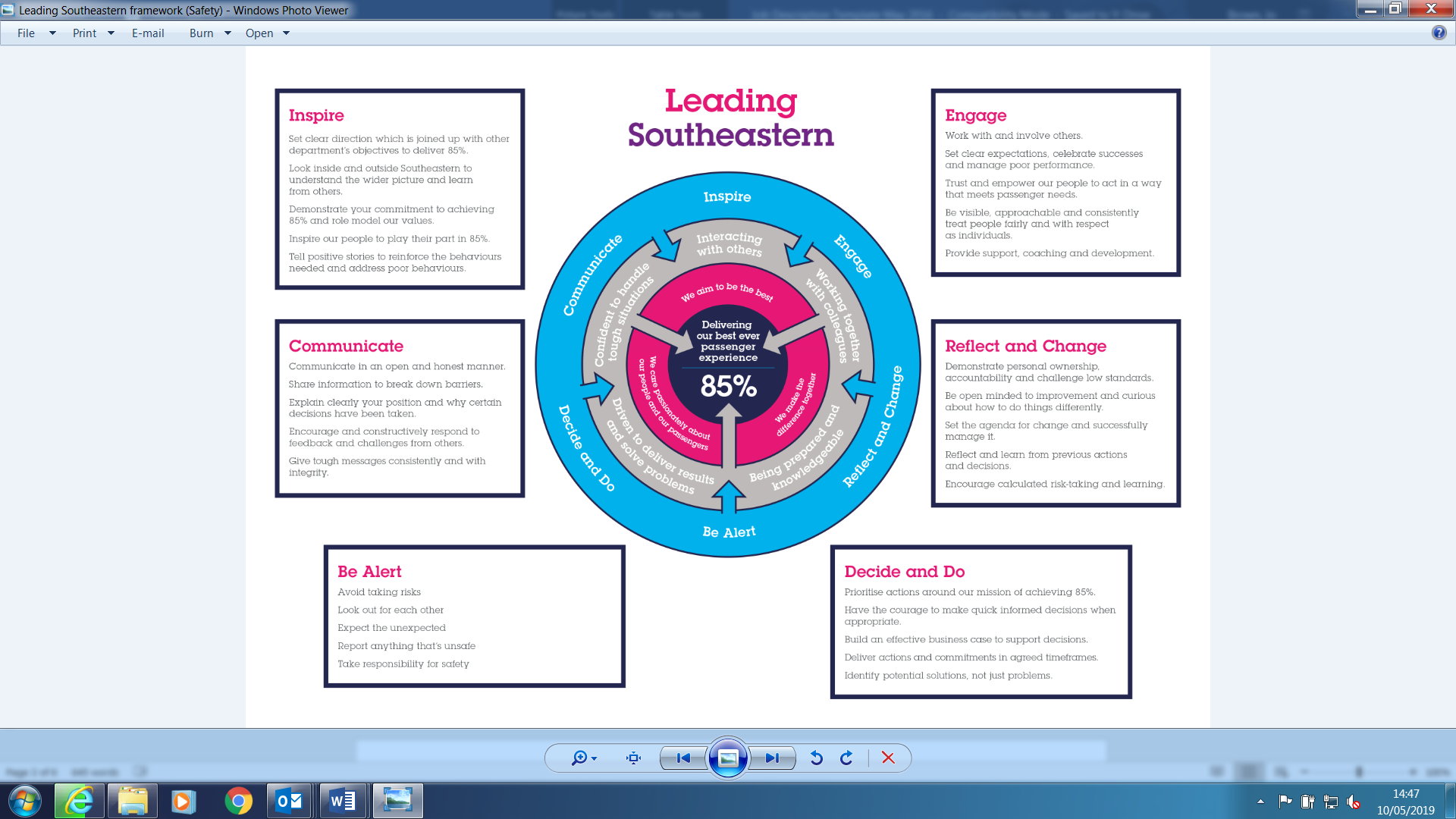 All shortlisted candidates seeking promotion will be assessed against this framework.The job demands the following blend of experience/knowledge, skills and behaviours (all are essential , unless otherwise shown and will be assessed by application and/ or interview/assessment) :G1Experience, Knowledge & Qualifications Where required, you shall have passed assessments and undertaken the duties of a train driver and have three years experience of various types of traction where required.Where required, you shall have passed assessments in areas of expertise and provide the Specification Manager with the required certificationCompetent in rules and regulations appertaining to Southeastern.Hold or working towards, City & Guilds Vocational/Direct trainer assessor awards;A1 or equivalentA2 or equivalentL 10 or equivalentL11 or equivalentL12 or equivalent L6 or equivalent Excellent inter-personal skills and the ability to communicate at all levels within the organisation. G2Skills (including any specific safety critical competencies) Customer focused - Finds out expectations of customers and initiates any improvements to deliver a consistently high quality service. G3Behaviours Honesty and integrity - Is transparent and honest and takes full responsibility for own actions. Demonstrates confidence and courage and deals effectively with difficult decisions.  Persuasive – presents the key points of an argument persuasively.  Negotiates and convinces others, changes people’s views and influences decisions.Communication – Expresses confidently and effectively, questioning others to establish facts and ensure that messages have been understood correctly. Is friendly and approachable and engages others in open and honest productive conversations and listens to other views.G4OtherHDimensions of roleDimensions of roleDimensions of roleDimensions of roleDimensions of roleH1Financial – Direct:Financial – Direct:NilNilNilH2Financial – Other:Financial – Other:NilNilNilH3Staff Responsibilities – Direct:Staff Responsibilities – Direct:All learnersAll learnersAll learnersH4Staff Responsibilities – Other:Staff Responsibilities – Other:N/AN/AN/AH5Any Other Statistical Data:Any Other Statistical Data:N/AN/AN/AIAcknowledgementAcknowledgementAcknowledgementAcknowledgementAcknowledgementI1Prepared By:______________________________Date:______________I2Approved By (Head of Department):______________________________Date:______________ JJob Description BriefingJob Description BriefingJob Description BriefingJob Description BriefingJob Description BriefingJob Description BriefingThe post holder has been briefed on and understands the requirements of this Job Description and other related documents:The post holder has been briefed on and understands the requirements of this Job Description and other related documents:The post holder has been briefed on and understands the requirements of this Job Description and other related documents:The post holder has been briefed on and understands the requirements of this Job Description and other related documents:The post holder has been briefed on and understands the requirements of this Job Description and other related documents:The post holder has been briefed on and understands the requirements of this Job Description and other related documents:Name of post holder:Signature:Date:Name of briefing manager:Signature:Date:KNominated Deputy for Safety requirements Nominated Deputy for Safety requirements Nominated Deputy for Safety requirements Nominated Deputy for Safety requirements Nominated Deputy for Safety requirements Nominated Deputy for Safety requirements If this is a KEY SAFETY POST (D2 in Safety Details above is YES) at least one nominated deputy must be identified.  The Job Holder must ensure that the Nominated Deputy(ies) receives a copy of,  and is briefed on this Job Description.  If there are more nominated deputies, they should sign further copies of this Job Description.If this is a KEY SAFETY POST (D2 in Safety Details above is YES) at least one nominated deputy must be identified.  The Job Holder must ensure that the Nominated Deputy(ies) receives a copy of,  and is briefed on this Job Description.  If there are more nominated deputies, they should sign further copies of this Job Description.If this is a KEY SAFETY POST (D2 in Safety Details above is YES) at least one nominated deputy must be identified.  The Job Holder must ensure that the Nominated Deputy(ies) receives a copy of,  and is briefed on this Job Description.  If there are more nominated deputies, they should sign further copies of this Job Description.If this is a KEY SAFETY POST (D2 in Safety Details above is YES) at least one nominated deputy must be identified.  The Job Holder must ensure that the Nominated Deputy(ies) receives a copy of,  and is briefed on this Job Description.  If there are more nominated deputies, they should sign further copies of this Job Description.If this is a KEY SAFETY POST (D2 in Safety Details above is YES) at least one nominated deputy must be identified.  The Job Holder must ensure that the Nominated Deputy(ies) receives a copy of,  and is briefed on this Job Description.  If there are more nominated deputies, they should sign further copies of this Job Description.If this is a KEY SAFETY POST (D2 in Safety Details above is YES) at least one nominated deputy must be identified.  The Job Holder must ensure that the Nominated Deputy(ies) receives a copy of,  and is briefed on this Job Description.  If there are more nominated deputies, they should sign further copies of this Job Description.The nominated deputy has been briefed on and understands the requirements of this Job Description and other related documents:The nominated deputy has been briefed on and understands the requirements of this Job Description and other related documents:The nominated deputy has been briefed on and understands the requirements of this Job Description and other related documents:The nominated deputy has been briefed on and understands the requirements of this Job Description and other related documents:The nominated deputy has been briefed on and understands the requirements of this Job Description and other related documents:The nominated deputy has been briefed on and understands the requirements of this Job Description and other related documents:Name of nominated deputy:Signature:Date:Name of briefing manager:Signature:Date: